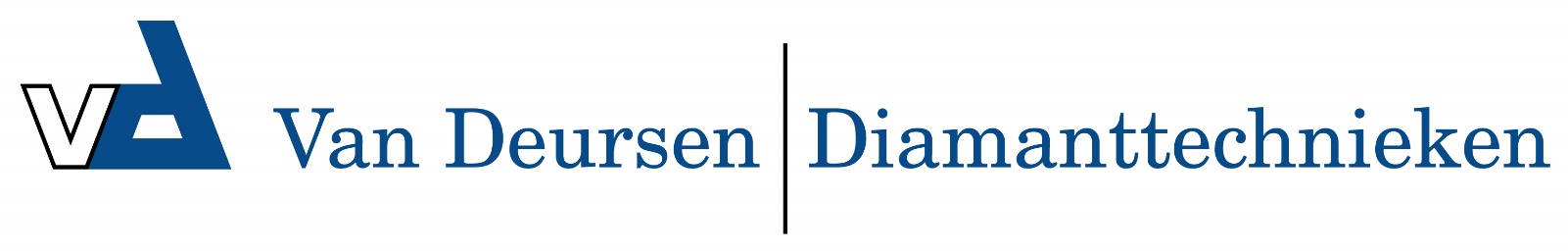 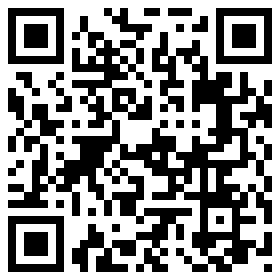 PACK LED 20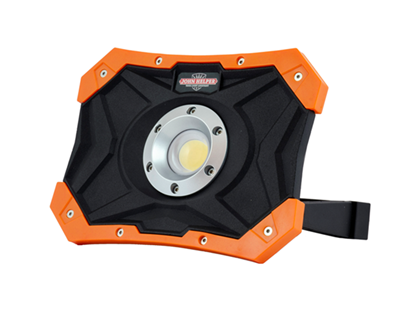 Mobiele LED werkverlichting op Li-ion accu.
20 Watt LED verlichting, max. 1500 lumen.

Te gebruiken in verschillende standen; 100%, 50%, knipper-en SOS-functie.
Achterzijde voorzien van verstelbare beugel met magneet, spanningsindicator, aan/uit schakelaar en USB-aansluiting.

Deze lamp is te gebruiken als powerbank dankzij de USB-uitgang.
De lamp wordt geleverd met 230V USB-lader.Artikelnummer2713011Vermogen20 WLichtsterkte1500 LumenUSB-uitgang1000mA, 5VGewicht860 g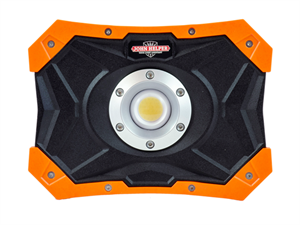 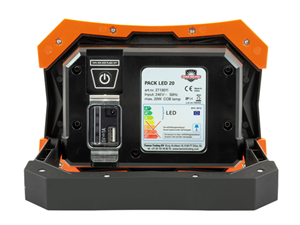 